									Załącznik nr 6Pomiary:Łazienka Męska:Podłoga: 2,63 m2 + 2,57 m2 = 5,20 m2Gres do położenia na ściany do wysokości 1,70 m:7,86m2 + 6,99 m2 = 14,85 m2Łazienka DamskaPodłoga 2,8m2 + 1,57 m2 = 4,37 m2Gres do położenia na ściany do wysokości 1,70 m:8,05 m2 + 6,74 m2 = 14,79 m2Ściany toaleta damska i męska (całość) : 44,40 m2			Załącznik nr 7Dokumentacja fotograficzna:Toaleta damska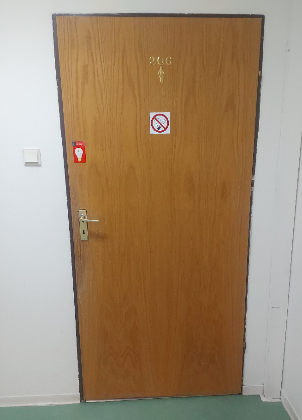 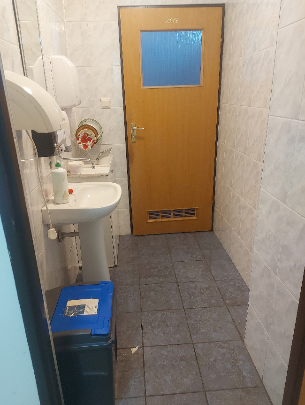 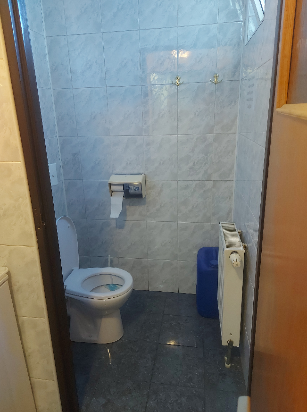 Toaleta męska: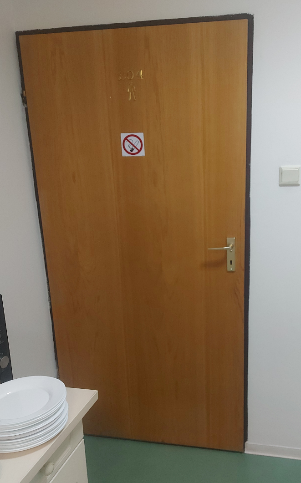 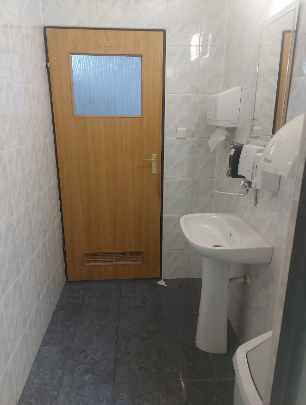 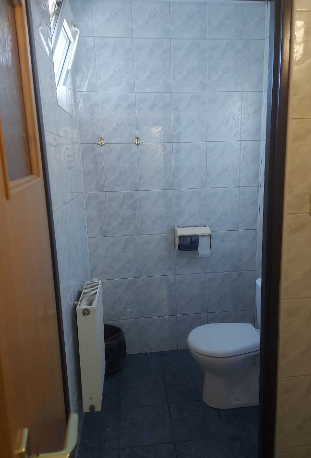 